Приложение № 15  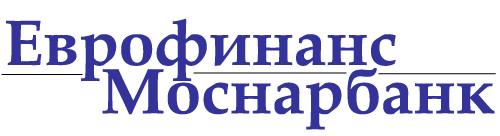 Сведения для идентификации представителя клиента*/ Information for the identification of the Client’s representative *Срок хранения: не менее 5 лет со дня прекращения отношений с клиентом/ Period of storage: not less than 5 years upon termination of relations with the ClientОбязуюсь сообщать обо всех изменениях указанных сведений/ I undertake to notify of any changes in the indicated informationПодпись				Фамилия, Имя, Отчество			Дата заполнения (обновления)  cведений / Signature			          / Surname, First name, Patronymic		                / Date of completion (update)__________________                          ________________________________                                «___»______________ 20__г.* Данный документ заполняется для идентификации представителей клиента - физических лиц, действующих по доверенности. При изменении каких-либо сведений, указанных в данном документе, в Банк представляется вновь заполненный документ с новыми сведениями. / * This document is filled to identify the client's representatives being individuals acting under authorization. In case of change of any information indicated herein, a document with new information shall be submitted to the Bank. Фамилия, имя, отчество / Surname, First name, PatronymicДата и место рождения / Date and place of birthГражданство / CitizenshipРеквизиты документа, удостоверяющего личность: серия (при наличии) и номер документа, дата выдачи документа, наименование органа, выдавшего документ, код подразделения (при наличии)/ Identification document details: series (if available) and document number, date of issue, name of the body which issued the document, subdivision code (if available)ИНН (при наличии) (или указание на его отсутствие)/ INN (Taxpayer Identification Number) (if any, or the indication of lack thereof)Страховой номер индивидуального лицевого счета застрахованного лица в системе обязательного пенсионного страхования (при наличии)SNILS (Insurance Number of Individual Ledger Account)  of insured person in the system of compulsory pension insurance  (if any)Для иностранных граждан и лиц без гражданства - данные миграционной карты*: номер карты, дата начала срока пребывания и дата окончания срока пребывания в РФ (либо указание на отсутствие миграционной карты)/ For foreign citizens and stateless persons, migration card details*: card number, start date of stay and end date of stay in the Russian Federation (or an indication of lack of the migration card)*в случае, если необходимость наличия у них миграционной карты предусмотрена законодательством РФ*in case they are required to hold a migration card under the legislation of the Russian FederationДля иностранных граждан и лиц без гражданства – данные документа, подтверждающего право на пребывание (проживание в РФ*):наименование документа, его серия (если имеется) и номер документа, дата начала срока действия права на пребывание (проживание) и дата окончания срока действия права на пребывание (проживание) (либо указание на отсутствие такого документа). Указанными документами могут быть: виза, разрешение на временное проживание, вид на жительство/ For foreign citizens and stateless persons, details of the document confirming the right of stay (residence in the Russian Federation*): the name of the document, its series (if available) and number, the date of commencement of the right of stay (residence) and the date of expiration of the right of stay (residence) (or the indication of lack thereof). The aforementioned documents may be: visa, a temporary residence permit, residence permit*сведения указываются иностранными лицами и лицами без гражданства, находящимися на территории РФ, в случае если необходимость наличия у них документа, подтверждающего право иностранного гражданина или лица без гражданства на пребывание (проживание) в РФ, предусмотрена законодательством РФ*the information is provided by foreign individuals and stateless persons present in the territory of the Russian Federation, in case they are required to possess a document confirming their right of stay (residence) in the Russian Federation under the legislation of the Russian FederationАдрес места жительства (регистрации) или места пребывания : Почтовый индекс, Страна, область (республика, край), район, населенный пункт (город, село и т.п.), улица, дом, корпус (строение), квартира (офис)/ Address of residence (registration) or stay : Postal code, country, region (republic, territory), district, settlement (city, village, etc.), street, house, building, apartment (office)Сведения, подтверждающие наличие у лица полномочий представителя клиента, - наименование, дата выдачи, срок действия, номер документа, на котором основаны полномочия представителя клиентаInformation confirming the individual’s right to act as a representative – name, date of issue, expiration date, document number by virtue of which they are authorized to act as a representativeНомер телефона, факса, адрес электронной почтыTelephone number, fax number, e-mail addressПодпись сотрудника Банка/ Signature of the Bank officer_______________________ Фамилия, Имя, Отчество/ Surname, First name, Patronymic_______________________________Должность / Position______________________